В соответствии с Федеральным законом от 06.10.2003 № 131-ФЗ «Об общих принципах организации местного самоуправления в Российской Федерации», Федеральным законом от 02.04.2014 № 44-ФЗ «Об участии граждан в охране общественного порядка», Федеральным законом от 19.05.1995 № 82-ФЗ «Об общественных объединениях», с п.2 статьи 78.1 Бюджетного кодекса Российской Федерации,  законом Оренбургской области от 06.03.2015 №3035/837-V-ОЗ  «О регулировании отдельных вопросов, связанных с участием граждан и их объединений в охране общественного порядка в Оренбургской области», постановляю:1. Внести в постановление администрации Соль-Илецкого городского округа от 17.08.2022 № 1637-п «Об утверждении Порядка предоставления субсидии из бюджета муниципального образования Соль-Илецкий городской округ на оказание поддержки общественным объединениям, участвующим в охране общественного порядка на территории муниципального образования Соль-Илецкий городской округ» следующие изменения: 1.1. пункт 4 постановления изложить в новой редакции «4. Контроль за исполнением настоящего постановления возложить на заместителя главы администрации городского округа по работе с территориальными отделами – руководителя аппарата Н.А. Першина»;  1.2. приложение № 2 к постановлению изложить в новой редакции согласно приложению к настоящему постановлению.2. Контроль за исполнением настоящего постановления возложить на заместителя главы администрации городского округа по работе с территориальными отделами - руководителя аппарата Н.А. Першина.3. Настоящее постановление вступает в силу после его официального опубликования.Разослано: в дело, в организационный отделСостав комиссии
по отбору общественных объединений, участвующим в охране общественного порядка на территории муниципального образования 
Соль-Илецкий городской округ, получателей субсидий за счет средств бюджета муниципального образования  Соль-Илецкий городской округ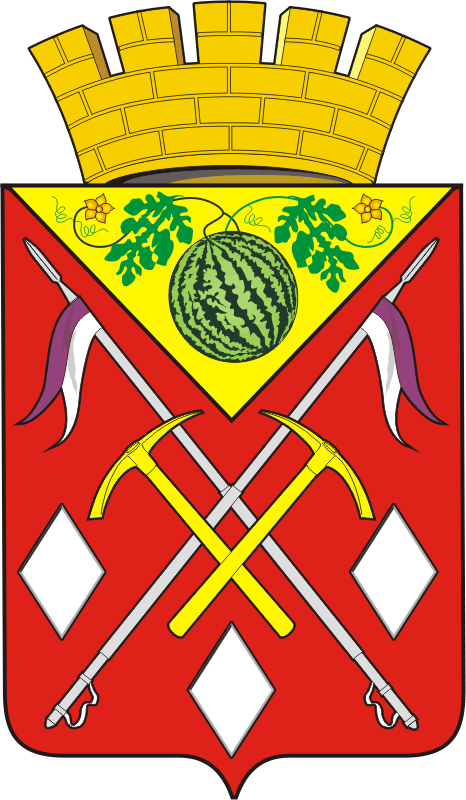 АДМИНИСТРАЦИЯМУНИЦИПАЛЬНОГО ОБРАЗОВАНИЯСОЛЬ-ИЛЕЦКИЙ ГОРОДСКОЙ ОКРУГОРЕНБУРГСКОЙ ОБЛАСТИПОСТАНОВЛЕНИЕ22.12.2023 № 2880-пО внесении изменений в постановление администрации Соль-Илецкого городского округа от 17.08.2022  № 1637-п «Об утверждении Порядка предоставления субсидии из бюджета муниципального образования Соль-Илецкий городской округ на оказание поддержки общественным объединениям, участвующим в охране общественного порядка на территории муниципального образования Соль-Илецкий городской округ»О внесении изменений в постановление администрации Соль-Илецкого городского округа от 17.08.2022  № 1637-п «Об утверждении Порядка предоставления субсидии из бюджета муниципального образования Соль-Илецкий городской округ на оказание поддержки общественным объединениям, участвующим в охране общественного порядка на территории муниципального образования Соль-Илецкий городской округ»Глава муниципального образованияСоль-Илецкий городской округ           В.И. ДубровинПриложение  №2                                                                      к постановлению администрации                                                                        муниципального образования                                                                       Соль-Илецкий городской округ                                                          от 22.12.2023 № 2880-пПершин Николай Александрович-председатель комиссии – заместитель  главы администрации городского округа по работе с общественными территориями – руководитель аппарата Соль-Илецкого городского округа;Козаренко Владимир Геннадьевич-заместитель председателя комиссии – начальник организационного отдела администрации Соль-Илецкого городского округа;Члены общественно-политического советаЧлены общественно-политического советаЧлены общественно-политического советаМакурина Юлия Юрьевна-начальник финансового управления администрации Соль-Илецкого городского округа;Норейкайте Она-Виктория Юозовна-начальник юридического отдела администрации муниципального образования Соль-Илецкий городской округУтенова Инара Айбулатовна-главный специалист организационного отдела администрации муниципального образования Соль-Илецкий городской округ (секретарь комиссии)